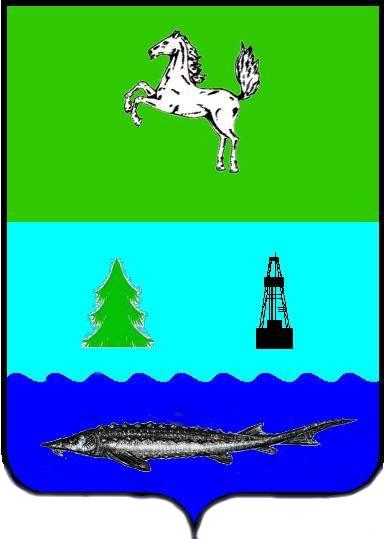 ДУМА ПАРАБЕЛЬСКОГО РАЙОНАТОМСКОЙ ОБЛАСТИРЕШЕНИЕ30.01.2014 г.										№ 01О внесении изменений и дополнений в Устав муниципального образования «Парабельский район» (второе чтение)Рассмотрев протесты прокуратуры Парабельского района на Устав муниципального образования «Парабельский район» от 15.11.2013г. № 1-834в-2013, от 29.11.2013г. № 1-834в-2013, от 22.01.2014г. № 32-2014, в целях приведения Устава муниципального образования «Парабельский район» в соответствие с нормами действующего законодательства,ДУМА РЕШИЛА:1. Внести в Устав муниципального образования «Парабельский район», принятый решением Думы Парабельского района от 30.04.2009 № 15 (в редакции решений Думы Парабельского района от П.П.2009 № 40, от 27.05.2010 № 23, от 06.09.2011 № 38, от 27.10.2011 № 45, от 26.01.2012 № 01, от 29.06.2012 № 29, от 26.11.2012 № 44, от 01.08.2013 № 37) следующие изменения и дополнения:1) в статье 9:а) часть 1 статьи 9 дополнить пунктом 7.1 следующего содержания:«7.1. разработка и осуществление мер, направленных на укрепление межнационального и межконфессионального согласия, поддержку и развитие языков и культуры народов Российской Федерации, проживающих на территории муниципального района, реализацию прав национальных меньшинств, обеспечение социальной и культурной адаптации мигрантов, профилактику межнациональных (межэтнических) конфликтов;»;б) пункт 14 части 1 статьи 9 изложить в следующей редакции:«14) организация предоставления общедоступного и бесплатного дошкольного, начального общего, основного общего, среднего общего образования по основным общеобразовательным программам в муниципальных образовательных организациях (за исключением полномочий по финансовому обеспечению реализации основных общеобразовательных программ в соответствии с федеральными государственными образовательными стандартами), организация предоставления дополнительного образования детей в муниципальных образовательных организациях (за исключением дополнительного образования детей, финансовое обеспечение которого осуществляется органами государственной власти субъекта Российской Федерации), создание условий для осуществления присмотра и ухода за детьми, содержания детей в муниципальных образовательных организациях, а также организация отдыха детей в каникулярное время;»;в) пункт 15 части 1 статьи 9 изложить в следующей редакции:«15) создание условий для оказания медицинской помощи населению па территории Парабельского района (за исключением территорий поселений, включенных в утвержденный Правительством Российской Федерации перечень территорий, население которых обеспечивается медицинской помощью в медицинских организациях, подведомственных федеральному органу исполнительной власти, осуществляющему функции по медико-санитарному обеспечению населения отдельных территорий) в соответствии с территориальной программой государственных гарантий бесплатного оказания гражданам медицинской помощи;»;г) пункт 32 части 1 статьи 9 признать утратившим силу;2) в статье 11:а) в пункте 3 статьи 11 слова «формирование и размещение муниципального заказа» заменить словами «осуществление закупок товаров, работ, услуг для обеспечения муниципальных нужд»;б) в пункте 8 статьи 11 слова «образовательных учреждений высшего профессионального образования» заменить словами «образовательных организаций высшего образования»;в) пункт 9 статьи 11 изложить в следующей редакции:«9) организация профессионального образования и дополнительного профессионального образования выборных должностных лиц местного самоуправления, членов выборных органов местного самоуправления, депутатов представительных органов муниципальных образований, муниципальных служащих и работников муниципальных учреждений;»;3) в статье 29:а) пункт 9 части 5 статьи 29 изложить в следующей редакции:«9) организует предоставление общедоступного и бесплатного дошкольного, начального общего, основного общего, среднего общего образования по основным общеобразовательным программам в муниципальных образовательных организациях (за исключением полномочий по финансовому обеспечению реализации основных общеобразовательных программ в соответствии с федеральными государственными образовательными стандартами);»;б) пункт 10 части 5 статьи 29 изложить в следующей редакции:«10) организует предоставление дополнительного образования детей в муниципальных образовательных организациях (за исключением дополнительного образования детей, финансовое обеспечение которого осуществляется органами государственной власти субъекта Российской Федерации);»;в) пункт 11 части 5 статьи 29 изложить в следующей редакции:«11) создает условия для осуществления присмотра и ухода за детьми, содержания детей в муниципальных образовательных организациях, а также организует отдых детей в каникулярное время;»;г) пункт 12 части 5 статьи 29 изложить в следующей редакции:«12) создает условия для оказания медицинской помощи населению на территории Парабельского района (за исключением территорий поселений, включенных в утвержденный Правительством Российской Федерации перечень территорий, население которых обеспечивается медицинской помощью в медицинских организациях, подведомственных федеральному органу исполнительной власти, осуществляющему функции по медико-санитарному обеспечению населения отдельных территорий) в соответствии с территориальной программой государственных гарантий бесплатного оказания гражданам медицинской помощи;»;д) часть 5 статьи 29 дополнить пунктом 41 следующего содержания:«41) разрабатывает и осуществляет меры, направленные на укрепление межнационального и межконфессионального согласия, поддержку и развитие языков и культуры народов Российской Федерации, проживающих на территории муниципального района, реализацию прав национальных меньшинств, обеспечение социальной и культурной адаптации мигрантов, профилактику межнациональных (межэтнических) конфликтов.»;е) пункт 14 части 5 статьи 29 изложить в следующей редакции:«14) обеспечивает подготовку и согласование проекта схемы территориального планирования муниципального района, разрабатывает на основе схемы территориального планирования муниципального района документацию по планировке территории, ведет информационную систему обеспечения градостроительной деятельности, осуществляемой на территории Парабельского района, резервирует и изымает, в том числе путем выкупа, земельные участки в границах Парабельского района для муниципальных нужд;»;ж) пункт 36 части 5 статьи 29 признать утратившим силу;4) статью 36 дополнить частью 3 следующего содержания:«3. Проекты муниципальных нормативных правовых актов, затрагивающие вопросы осуществления предпринимательской и инвестиционной деятельности, подлежат оценке регулирующего воздействия, проводимой органами местного самоуправления в порядке, установленном муниципальными нормативными правовыми актами в соответствии с законом Томской области.Оценка регулирующего воздействия проектов муниципальных нормативных правовых актов проводится в целях выявления положений, вводящих избыточные обязанности, запреты и ограничения для субъектов предпринимательской и инвестиционной деятельности или способствующих их введению, а также положений, способствующих возникновению необоснованных расходов субъектов предпринимательской и инвестиционной деятельности и местных бюджетов.».;5) статью 38 дополнить абзацем следующего содержания:«Действие муниципального правового акта, не имеющего нормативного характера, незамедлительно приостанавливается принявшим (издавшим) его органом местного самоуправления или должностным лицом местного самоуправления в случае получения соответствующего предписания Уполномоченного при Президенте Российской Федерации по защите прав предпринимателей, выданного в соответствии с законодательством Российской Федерации об уполномоченных по защите прав предпринимателей. Об исполнении полученного предписания исполнительно-распорядительные органы местного самоуправления или должностные лица местного самоуправления обязаны сообщить Уполномоченному при Президенте Российской Федерации по защите прав предпринимателей в трехдневный срок, а представительные органы местного самоуправления - не позднее трех дней со дня принятия ими решения.»;6) в пункте 6 части 2 статьи 40 слово «(полного)» исключить;7) статью 44 изложить в следующей редакции:«Статья 44. Закупки для обеспечения муниципальных нужд1. Закупки товаров, работ, услуг для обеспечения муниципальных нужд осуществляются в соответствии с законодательством Российской Федерации о контрактной системе в сфере закупок товаров, работ, услуг для обеспечения государственных и муниципальных нужд.2. Закупки товаров, работ, услуг для обеспечения муниципальных нужд осуществляются за счет средств местного бюджета.»;8) внести в статью 68 следующие изменения:а) в части 1 слова «и другие уполномоченные федеральным законом органы» исключить;б) часть 2 изложить в следующей редакции:«2. Государственные органы, уполномоченные на осуществление государственного контроля (надзора) за деятельностью органов местного самоуправления и должностных лиц местного самоуправления в соответствии с федеральными законами и законами субъектов Российской Федерации, включая территориальные органы федеральных органов исполнительной власти и органы исполнительной власти субъектов Российской Федерации, осуществляют в пределах своей компетенции контроль (надзор) за исполнением органами местного самоуправления и должностными лицами местного самоуправления Конституции Российской Федерации, федеральных конституционных законов, федеральных законов и иных нормативных правовых актов Российской Федерации, конституций (уставов), законов и иных нормативных правовых актов субъектов Российской Федерации, уставов муниципальных образований и иных муниципальных нормативных правовых актов при решении ими вопросов местного значения и осуществлении полномочий по решению указанных вопросов и иных полномочий, закрепленных за ними в соответствии с федеральными законами, уставами муниципальных образований, а также за соответствием муниципальных правовых актов требованиям Конституции Российской Федерации, федеральных конституционных законов, федеральных законов и иных нормативных правовых актов Российской Федерации, конституций (уставов), законов и иных нормативных правовых актов субъектов Российской Федерации, уставов муниципальных образований.».9) статью 70 дополнить частью 6 следующего содержания:«6. Пункт 14 части 1 статьи 9, пункты 9-11 части 5 статьи 29, часть 3 статьи 36 настоящего Устава вступают в силу с 1 января 2014 года; часть 3 статьи 36 применяется с 1 января 2016 года.».2. Направить изменения в Устав муниципального образования «Парабельский район» для государственной регистрации в Управление Министерства юстиции Российской Федерации по Томской области.3. После государственной регистрации изменений в Устав муниципального образования «Парабельский район», опубликовать данное решение в районной газете «Нарымский вестник».4. Контроль за исполнением решения возложить на правовую комиссию (А.П. Ёлкин).Председатель Думы									Г.Д. АминовГлава района										А.Л. Карлов